Муниципальное бюджетное общеобразовательное учреждение«Айская средняя общеобразовательная школа»ПортфолиоМакарюк Елизаветы Алексеевны,13.09.2007 г.р.,за 2018-2023 учебные  годы5-9 классы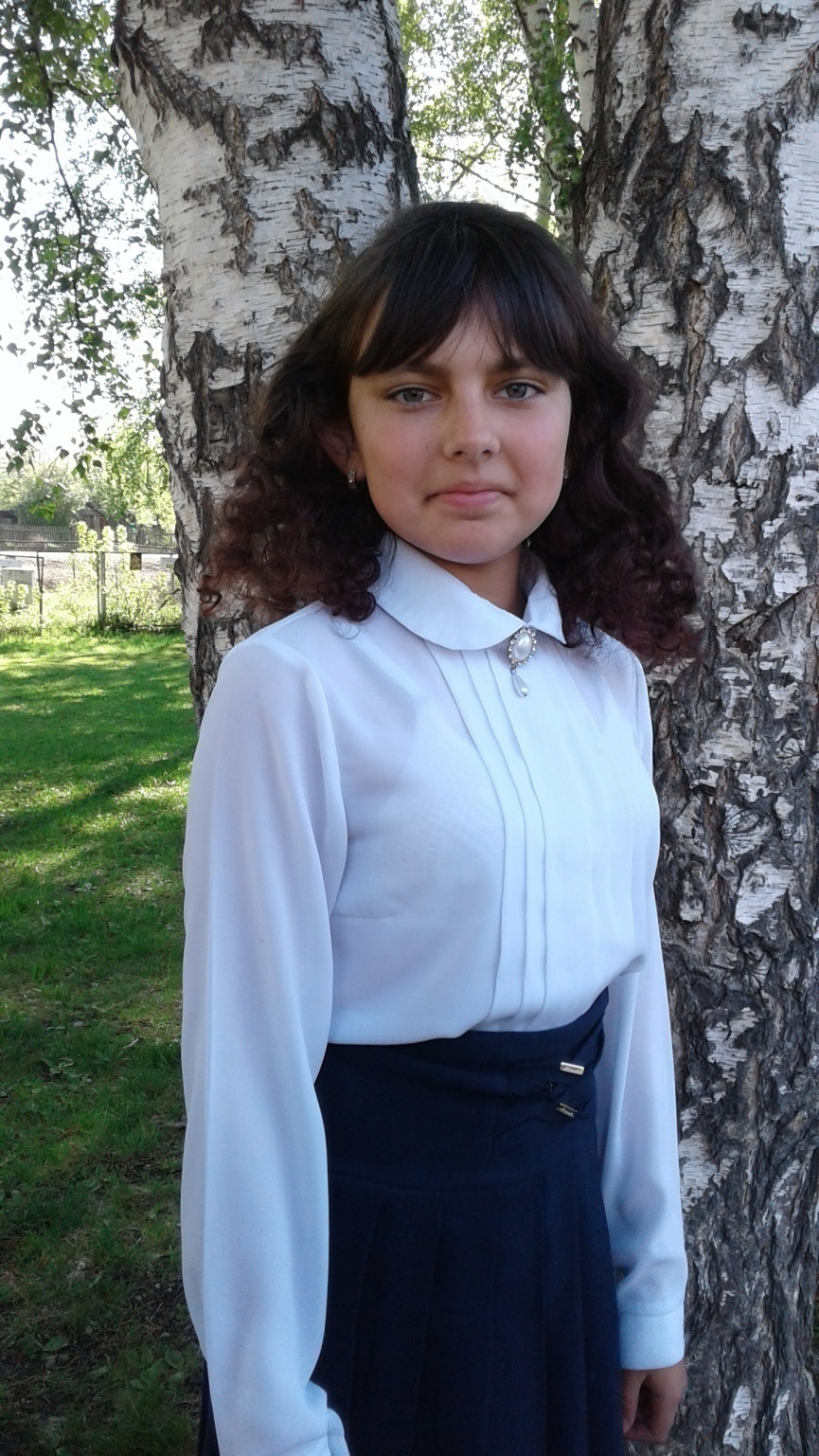 АяМакарюк Елизавета Алексеевна,  родилась в селе Ая, Алтайского района, Алтайского края, 13 сентября 2007 года.Моя мама – Макарюк Татьяна Юрьевна.Мой папа – Макарюк Алексей Алексеевич.Я веселый и активный человек. Я люблю учиться, но и конечно отдыхать.Моя жизнь все время в движении, не люблю валяться дома на диване. В свободное от учебы время люблю заниматься легкой атлетикой, летом читать книги, гулять, отдыхать на природе и путешествовать.Сейчас я ученица 5а класса. Учусь на отлично. Большое внимание  уделяю таким предметам, как русский язык, биология, математика, история. Участвую по данным учебным дисциплинам  в олимпиадах и конкурсах  разного уровня. В свободное  время уделяю внимание чтению книг.Мои планы на будущее:- закончить  школу с золотой медалью;- после 11 класса получить высшее образование и стать врачом -  стоматологом;- мечтаю в дальнейшем жить и работать в  г. Москва;Моё жизненное кредо: «Идти вперёд,  не смотря ни на что!»Характеристикаученицы 5 «а» класса МБОУ «Айская СОШ»Макарюк Елизаветы Алексеевны13.09.2007 года рожденияРодители: мать – Макарюк Татьяна Юрьевна, оператор АЗС («Лукойл»), отец – Макарюк Алексей Алексеевич, охранник (туристическая база «Лесовичок»).	Лиза   в данной школе учится с первого класса.  Она  позитивная,  доброжелательная, очень ответственная, исполнительная,  отзывчивая,  воспитанная,  инициативная,  трудолюбивая и творческая личность.  	Мотивация к учебе высокая: на протяжении всех лет учится на  «отлично», участвует в олимпиадах школьного и районного уровня. Разносторонняя личность,  активно участвует в жизни класса и школы, принимает участие  почти во всех мероприятиях, а иногда является инициатором и организатором и идейным вдохновителем.  Так, например,  в этом  учебном году участвовала в следующих мероприятиях: спортивный праздник «Здравствуй школа!»; общешкольный вечер «Добро пожаловать» (принимали 5- классников в ряды республики «Седьмой континент»; «Осенний кросс»; «День урожая»; Новый год; «Хрустальный башмачок». Лиз входит в состав  волонтёрского отряда «Седьмой континент». Занимается  в сельском ДК в группе «Диво» (вокал).В классе выполняет обязанности   учебного сектора и член  инициативной группы.  С одноклассниками общается ровно, доброжелательно, имеет высокий авторитет. Внешне всегда выглядит опрятно, одевается стильно и со вкусом, придерживается классического стиля в одежде, что соответствует школьной форме.04.05.2019Директор школы: _________________/С.В. Ольгезер/Сводная ведомость оценок за 
2018-2019 учебный годученицы 5 «а» класса МБОУ «Айская СОШ»Макарюк Елизаветы Алексеевны,13.09.2007 года рождения04.05.2019г.Директор школы: ________________________/С.В. Ольгезер/Заместитель директора по учебной работе______________/Н.М. Попова/Сводная ведомость участия в мероприятиях 
за 2018-2019 учебный годУченицы 5 «а» класса МБОУ «Айская СОШ»Макарюк Елизаветы Алексеевны,13.09.2007 года рождения№ п/пПредметОценка1.Русский язык5 (отл.)2.Литература5 (отл.)3.Иностранный  язык (английский)5 (отл.)4.Математика5 (отл.)5.Всеобщая история5 (отл.)6.Обществознание 5 (отл.)7.География5 (отл.)8.Биология5 (отл.)9.Искусство (Музыка)5 (отл.)10.Технология5 (отл.)11.Физическая культура5 (отл.)12.Искусство (ИЗО)5 (отл.)13.Информатика5 (отл.)14.Основы духовно – нравственной культуры народов России5 (отл.)Итого200 баллов№п/пНазваниеМесто БаллМеждународный уровеньМеждународный уровеньМеждународный уровеньМеждународный уровень1Международный дистанционный конкурс «Олимпис 2019 – Весенняя сессия»Английский язык-диплом III степениИстория – участиеРусский язык и литература – диплом I степениМатематика - диплом I степениБиология и окружающий мир - диплом II степениГеография - диплом II степени605570706565Краевой уровеньКраевой уровеньКраевой уровеньКраевой уровень1«Президентские спортивные состязания 2019»участие(команда 5-6 классов)30Муниципальный уровеньМуниципальный уровеньМуниципальный уровень1Муниципальная олимпиада младших школьников (2-6 классов) III место102Математический спринтII место3Школьный уровеньШкольный уровеньШкольный уровеньШкольный уровень1Муниципальный конкурс детского самостоятельного творчества «Хрустальный башмачок – 2019»III место2Муниципальный конкурс детского самостоятельного творчества «Хрустальный башмачок – 2019»I место(вокальная группа)3Муниципальный конкурс детского самостоятельного творчества «Хрустальный башмачок – 2019»II место(хореографический коллектив)4Квест - игра «По маршрутам ПДД», среди учащихся 5-6 классовII место(команда)5 Предметная неделя гуманитарного цикла, посвящённая  «Году добровольца и волонтёра в России»участие(грамота за лучший рисунок А. Погорельского «Чёрная курица, или подземные жители»6« Весенняя неделя добра- 2019»участие(грамота за активное участие)7 «День Урожая-2018»участие(грамота за оформление композиции «Ёжик в тумане»)8 Неделя истории и обществознанияучастие(грамота за лучший кроссворд)Итого:Итого:Итого:428